NOTESFor more details on media accreditation, please contact the following directly. 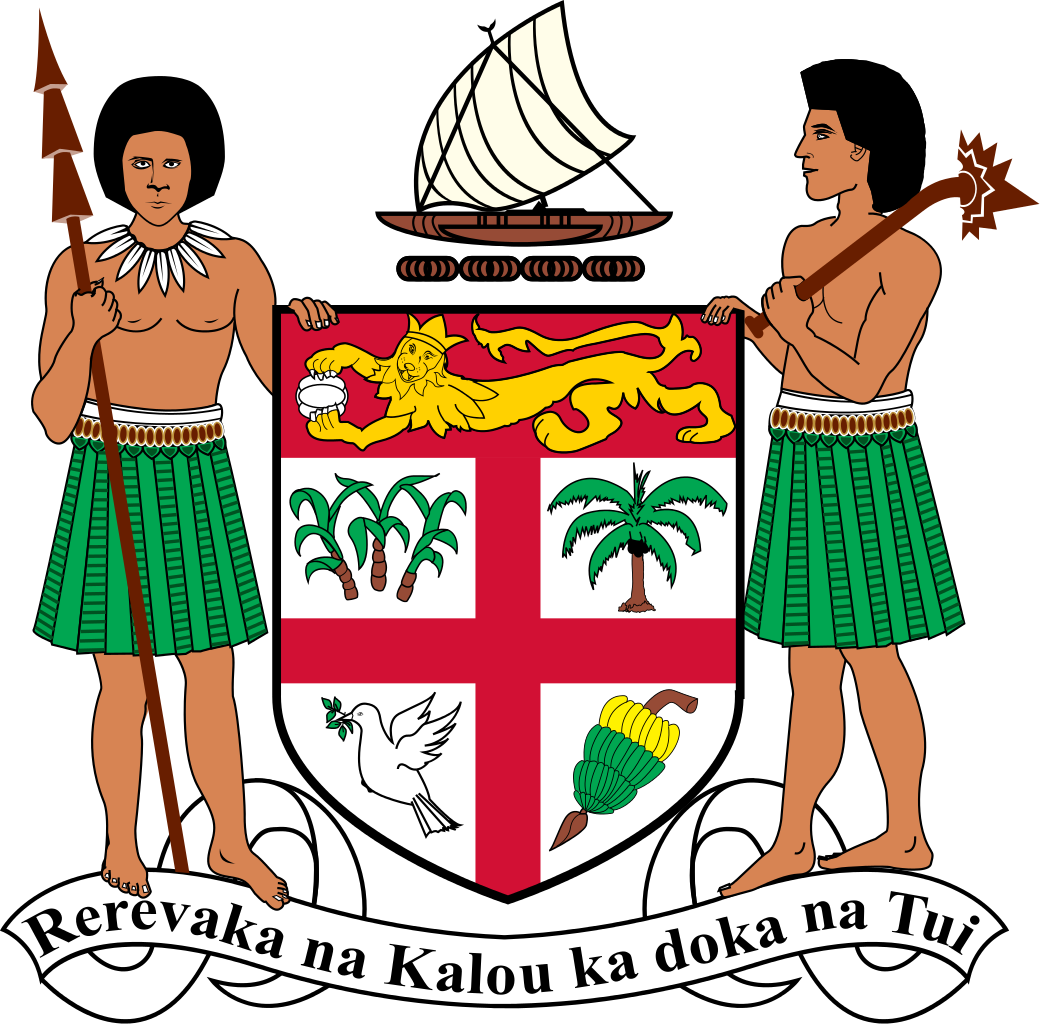 MEDIA ACCREDITATIONThe 2015 Technical Experts and Ministerial Consultations on Strengthening Climate Change Resilience through Reproductive, Maternal, Newborn, Child and Adolescent Health, hosted by the Ministry of Health at Sofitel Fiji Resort and Spa, Denarau Island, Nadi, Fiji between 26th to 28th October 2015MEDIA ACCREDITATIONThe 2015 Technical Experts and Ministerial Consultations on Strengthening Climate Change Resilience through Reproductive, Maternal, Newborn, Child and Adolescent Health, hosted by the Ministry of Health at Sofitel Fiji Resort and Spa, Denarau Island, Nadi, Fiji between 26th to 28th October 2015Personal DetailsPersonal DetailsMr / Mrs/ Ms _________________________________First Name: _______________________ Middle Name: ____________________________Last Name __________________________________________________________________Nationality: _______________________ Passport Number: ____________________________Date of birth: _____________________ Place of Birth: _______________________________Email: _____________________________ Preferred mobile contact: ____________________Emergency contact _______________________________________________________________Mr / Mrs/ Ms _________________________________First Name: _______________________ Middle Name: ____________________________Last Name __________________________________________________________________Nationality: _______________________ Passport Number: ____________________________Date of birth: _____________________ Place of Birth: _______________________________Email: _____________________________ Preferred mobile contact: ____________________Emergency contact _______________________________________________________________Company DetailsCompany DetailsName of Media company: __________________________________________________Address of Media company: ______________________________________________________________________________Designation: Journalist/Photographer/TV Camera/ Technician/ Others (specify) _______________________________________________________________________________For Fijian Media: Is the media agency/personnel registered with the Fiji Media Industry Development Authority? (YES / NO) Technical Equipment: All technical equipment brought into the country will need clearance. Attach a list of all equipment including manufacturer, serial and model number. Name of Media company: __________________________________________________Address of Media company: ______________________________________________________________________________Designation: Journalist/Photographer/TV Camera/ Technician/ Others (specify) _______________________________________________________________________________For Fijian Media: Is the media agency/personnel registered with the Fiji Media Industry Development Authority? (YES / NO) Technical Equipment: All technical equipment brought into the country will need clearance. Attach a list of all equipment including manufacturer, serial and model number. Notice for Foreign MediaNotice for Foreign MediaAll foreign media travelling to Fiji to cover the event must submit to the Department of Information E-COPIES of the following: Valid PassportTravel ticketsEquipment (including serial numbers, manufacture and model) Letter of endorsement on entry purpose to Fiji from company / state office official Approved visa (for nationals travelling from non-visa waiver countries) The above documents will need to be emailed to the following emails 5 days before arrival into the country: lata.kalpana.kiran@gmail.comAll foreign media travelling to Fiji to cover the event must submit to the Department of Information E-COPIES of the following: Valid PassportTravel ticketsEquipment (including serial numbers, manufacture and model) Letter of endorsement on entry purpose to Fiji from company / state office official Approved visa (for nationals travelling from non-visa waiver countries) The above documents will need to be emailed to the following emails 5 days before arrival into the country: lata.kalpana.kiran@gmail.comNotice for all media Notice for all media Fill out the form and attach all relevant documents including a recent passport sized photograph. The Department of Information reserves the right to deny accreditation to non-registered media personnel. The Department of Information will verify all details accordingly.Accreditations applications received after the final deadline date will not be accepted. Fill out the form and attach all relevant documents including a recent passport sized photograph. The Department of Information reserves the right to deny accreditation to non-registered media personnel. The Department of Information will verify all details accordingly.Accreditations applications received after the final deadline date will not be accepted. Signature ______________________ Date: ___________________Kalpana Kiranlata.kalpana.kiran@gmail.com